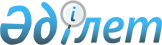 Республикалық меншіктің кейбір мәселелері туралыҚазақстан Республикасы Үкіметінің 2013 жылғы 16 қыркүйектегі № 972 қаулысы

      «Мемлекеттік мүлік туралы» 2011 жылғы 1 наурыздағы Қазақстан Республикасының Заңы 114-бабының 1-тармағына сәйкес Қазақстан Республикасының Үкіметі ҚАУЛЫ ЕТЕДІ:



      1. Осы қаулыға қосымшаға сәйкес республикалық мүлік Қазақстан Республикасы Көлік және коммуникация министрлігі Автомобиль жолдары комитетінің теңгерімінен заңнамада белгіленген тәртіппен «Қазақстан жол ғылыми-зерттеу институты» акционерлік қоғамының орналастырылатын акцияларын төлеуге берілсін.



      2. Қазақстан Республикасы Қаржы министрлігінің Мемлекеттік мүлік және жекешелендіру комитеті Қазақстан Республикасы Көлік және коммуникация министрлігімен бірлесіп, осы қаулыдан туындайтын шараларды қабылдасын.



      3. Осы қаулы қол қойылған күнінен бастап қолданысқа енгізіледі.      Қазақстан Республикасының

      Премьер-Министрі                           С.Ахметов

Қазақстан Республикасы   

Үкіметінің        

2013 жылғы 16 қыркүйектегі

№ 972 қаулысына     

қосымша          

«Қазақстан жол ғылыми-зерттеу институты» акционерлік қоғамының орналастырылатын акцияларын төлеуге берілетін республикалық мүлік тізбесі
					© 2012. Қазақстан Республикасы Әділет министрлігінің «Қазақстан Республикасының Заңнама және құқықтық ақпарат институты» ШЖҚ РМК
				Р/сРеспубликалық мүліктің атауыӨлшем бірлігіСаны12341Толық жабдық жиынтығы бар жол зертханасыжиынтық12«Газель» ГАЗ-3221 автомашинасы негізіндегі КП-514 МП жылжымалы жол зертханасыжиынтық23Асфальтбетонның реологиялық сипаттамаларын анықтауға арналған жинақтаушы жабдығы бар сынақ қондырғысыдана14Асфальтбетон қоспасының үлгілерін дайындауға арналған зертханалық араластырғышдана15Цементтің химиялық және минералды құрамын анықтауға арналған рентгенді спектрометрдана1